Минобрнауки РФФГБОУ ВОИРКУТСКИЙ ГОСУДАРСТВЕННЫЙ УНИВЕРСИТЕТИнститут социальных наукНаучно-исследовательский центр «Социо-интеграл»II Международная научно-практическая конференция «Социальная реальность виртуального пространства»21 сентября 2020 годаПрограмма конференции Иркутск, 2020Место проведения: г. Иркутск, ул. Ленина, 3 (119-118 ауд)Время проведения:09.45 – 10.00 – регистрация10.00 – 10.15 – открытие конференции10.15 – 12.30 – доклады: мнения, экспертные оценки13:00 – 17:00 – подведение итогов конференцииЦель конференции – обсуждение проблематики социальной реальности виртуального пространства с позиции различных наук, подходов и концепций.Модераторы конференции:Полюшкевич Оксана Александровна – кандидат философских наук, доцент. Дружинин Глеб Викторович – преподаватель.Пленарное заседание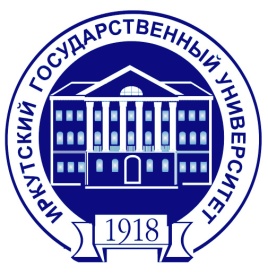 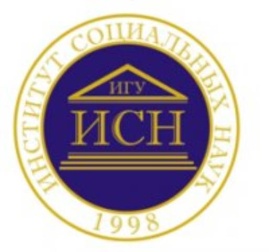 Время Форма / название Форма / название ФИО 10:00 - 10:15Приветственное словоПриветственное словоРешетников Владимир Алексеевич – директор Института социальных наук ФГБОУ ВО «ИГУ», доктор философских наук, профессор.10:15-10:30Виртуальная составляющая социальной идентичности Виртуальная составляющая социальной идентичности Полюшкевич Оксана Александровна – доцент, кандидат философских наук, доцент кафедры государственного и муниципального управления института социальных наук Иркутского государственного университета, Иркутск10:30-10:45Информационная открытость российских университетов в виртуальном пространствеИнформационная открытость российских университетов в виртуальном пространствеДружинин Глеб Викторович – преподаватель кафедры государственного и муниципального управления Института социальных наук Иркутского государственного университета, Иркутск10:45-11:00Святость и пошлость виртуальной социальной реальности в условиях кризиса осмысления человеческого бытия Святость и пошлость виртуальной социальной реальности в условиях кризиса осмысления человеческого бытия Бобков Александр Иванович - доцент, кандидат философских наук, доцент кафедры социальной философии и социологии Института социальных наук Иркутского государственного университета, ИркутскБобков Алексей Александрович – магистрант 1 курса магистратуры направления «Государственно-муниципальное управление»  Института социальных наук Иркутского государственного университета, Иркутск11:00-11:15Виртуализация социальных протестов на примере Хабаровского краяВиртуализация социальных протестов на примере Хабаровского краяИванов Роман Викторович – доцент, кандидат исторических наук, доцент кафедры Государственного и муниципального управления Института социальных наук, Иркутского государственного университета, Иркутск11:15-11:30Проектные решения в образовательной среде как форма социального образования молодежи: технологический аспектПроектные решения в образовательной среде как форма социального образования молодежи: технологический аспектГуринович Людмила Анатольевна – магистр социологии, старший преподаватель кафедры социальной работы Института социальных наук Иркутского государственного университета, Иркутск11:30-11:45Социальное самочувствие во время режима самоизоляции и восприятие дистанционного обучения студентами ИГМУСоциальное самочувствие во время режима самоизоляции и восприятие дистанционного обучения студентами ИГМУЗавьялов Андрей Владимирович – кандидат социологических наук, старший преподаватель кафедры клинической, социальной психологии и гуманитарных наук Иркутского государственного медицинского университета, Иркутск11:45-12:00Цифровая экономика: новые возможности для бизнесаЦифровая экономика: новые возможности для бизнесаЯцюк Яна Васильевна – студент 3 курса направления экономика, Красноярского государственного аграрного университета, Красноярск12:00-12:15Характеристика условий проявления девиации среди сельской молодежи Усть-Ордынского бурятского округаХарактеристика условий проявления девиации среди сельской молодежи Усть-Ордынского бурятского округаШантанов Родион Викторович – студент 4 курса направления «социальная работа», Института социальных наук Иркутского государственного университета, Иркутск12:15-12:30Виртуализация политического пространства на примере сетевой деятельности международных институтовВиртуализация политического пространства на примере сетевой деятельности международных институтовЦацына Аллана Вячеславовна – студент 3 курса направления «международные отношения», Исторического факультета Иркутского государственного университета, ИркутскРабота секционных площадок13:00 -17:00Работа секционных площадок13:00 -17:00Работа секционных площадок13:00 -17:00Работа секционных площадок13:00 -17:00Секция 1. Социальная идентичность виртуальном пространстве (118 ауд.)Секция 1. Социальная идентичность виртуальном пространстве (118 ауд.)Секция 1. Социальная идентичность виртуальном пространстве (118 ауд.)Секция 1. Социальная идентичность виртуальном пространстве (118 ауд.)Метаморфозы сознания: образы идентичности в виртуальном пространствеМетаморфозы сознания: образы идентичности в виртуальном пространствеАрдашев Роман Георгиевич – кандидат юридических наук, старший преподаватель-методист отдела организации учебного процесса управления учебно-методической работы Академии управления МВД России, МоскваАрдашев Роман Георгиевич – кандидат юридических наук, старший преподаватель-методист отдела организации учебного процесса управления учебно-методической работы Академии управления МВД России, МоскваВиртуальная идентичность современных студентовВиртуальная идентичность современных студентовМалых Светлана Владимировна – доцент, кандидат исторических наук, кафедра русского языка и общего языкознания ИФИЯМ, Россия, ИркутскМалых Светлана Владимировна – доцент, кандидат исторических наук, кафедра русского языка и общего языкознания ИФИЯМ, Россия, ИркутскИдентичность человека в виртуальном пространствеИдентичность человека в виртуальном пространствеСемкив Анастасия Ивановна – студентка 3 курса направления «государственное и муниципальное управление», Института социальных наук Иркутского государственного университета, ИркутскСемкив Анастасия Ивановна – студентка 3 курса направления «государственное и муниципальное управление», Института социальных наук Иркутского государственного университета, ИркутскВлияние виртуального пространства на поколение ZВлияние виртуального пространства на поколение ZКузьмина Елена Сергеевна – кандидат социологических наук, доцент кафедры социальной философии и социологии Института социальных наук Иркутского государственного университета, ИркутскКузьмина Елена Сергеевна – кандидат социологических наук, доцент кафедры социальной философии и социологии Института социальных наук Иркутского государственного университета, ИркутскФормирование коллективной памяти в виртуальном пространствеФормирование коллективной памяти в виртуальном пространствеМакурова Татьяна Станиславовна – аналитик ООО «Эксперт. Центр аналитики» г. Санкт-Петербург Макаренко Евгений Александрович – доцент, кандидат экономических наук, доцент кафедры менеджмента наукоемких производств Санкт-Петербургского государственного университета аэрокосмического приборостроения, Санкт-ПетербургМакурова Татьяна Станиславовна – аналитик ООО «Эксперт. Центр аналитики» г. Санкт-Петербург Макаренко Евгений Александрович – доцент, кандидат экономических наук, доцент кафедры менеджмента наукоемких производств Санкт-Петербургского государственного университета аэрокосмического приборостроения, Санкт-ПетербургКибербуллинг в студенческой средеКибербуллинг в студенческой средеАрхирейский Олег Геннадьевич – студент 3 курса направления «Фундаментальная информатика и информационные технологии», факультета информатики Самарского университета, СамараБадриева Рузалия Расиховна – студент 3 курса направления «Фундаментальная информатика и информационные технологии», факультета информатики Самарского университета, СамараШиханова Елена Геннадьевна – кандидат педагогических наук, доцент кафедры социальных систем и права Самарского университета, СамараАрхирейский Олег Геннадьевич – студент 3 курса направления «Фундаментальная информатика и информационные технологии», факультета информатики Самарского университета, СамараБадриева Рузалия Расиховна – студент 3 курса направления «Фундаментальная информатика и информационные технологии», факультета информатики Самарского университета, СамараШиханова Елена Геннадьевна – кандидат педагогических наук, доцент кафедры социальных систем и права Самарского университета, СамараКиберагрессия в молодежной средеКиберагрессия в молодежной средеАнуфессо Антонио Нуарес – PhD, профессор университета Буэнес-Айреса, Аргентина, Буэнэс-АйресСеменов Сергей Владимирович – доцент, кандидат социологических наук, Белорусский государственный университет, Беларусь, МинскАнуфессо Антонио Нуарес – PhD, профессор университета Буэнес-Айреса, Аргентина, Буэнэс-АйресСеменов Сергей Владимирович – доцент, кандидат социологических наук, Белорусский государственный университет, Беларусь, МинскН.Виртуальное пространство как фактор формирования социокультурных ценностей молодежи РоссииН.Виртуальное пространство как фактор формирования социокультурных ценностей молодежи РоссииЗагородний Валентин Дмитриевич – магистрант 2 курса направления «государственное и муниципальное управление», Института социальных наук Иркутского государственного университета, ИркутскЕлисеева Евгения Николаевна – студент 3 курса направления «менеджмент организации», Института социальных наук Иркутского государственного университета, ИркутскЗагородний Валентин Дмитриевич – магистрант 2 курса направления «государственное и муниципальное управление», Института социальных наук Иркутского государственного университета, ИркутскЕлисеева Евгения Николаевна – студент 3 курса направления «менеджмент организации», Института социальных наук Иркутского государственного университета, ИркутскПсихологическое состояние общества под воздействием процесса виртуализацииПсихологическое состояние общества под воздействием процесса виртуализацииАносов Сергей Сергеевич – кандидат философских наук, преподаватель кафедры истории и философии Иркутского национально-исследовательского технического университета, ИркутскАносов Сергей Сергеевич – кандидат философских наук, преподаватель кафедры истории и философии Иркутского национально-исследовательского технического университета, ИркутскВлияние пандемии коронавируса на социальные отношения в виртуальном пространствеВлияние пандемии коронавируса на социальные отношения в виртуальном пространствеМишина Татьяна Валерьевна – к.ф.н., доцент Кубанского государственного университета физической культуры, спорта и туризма, КраснодарРадинская Анастасия Алексеевна – студентка 4 курса направления «Режиссура театрализованных представлений и праздников» Кубанского государственного университета физической культуры, спорта и туризма, КраснодарМишина Татьяна Валерьевна – к.ф.н., доцент Кубанского государственного университета физической культуры, спорта и туризма, КраснодарРадинская Анастасия Алексеевна – студентка 4 курса направления «Режиссура театрализованных представлений и праздников» Кубанского государственного университета физической культуры, спорта и туризма, КраснодарПсихология виртуального имиджаПсихология виртуального имиджаСкуденков Владимир Алексеевич – Магистр психологии, соискатель кафедры государственного и муниципального управленияСкуденков Владимир Алексеевич – Магистр психологии, соискатель кафедры государственного и муниципального управленияСекция 2. Экономические и правовые вопросы регулирования цифрового пространства (119 ауд.)Секция 2. Экономические и правовые вопросы регулирования цифрового пространства (119 ауд.)Секция 2. Экономические и правовые вопросы регулирования цифрового пространства (119 ауд.)Секция 2. Экономические и правовые вопросы регулирования цифрового пространства (119 ауд.)Правовое сопровождение цифровой экономикиПравовое сопровождение цифровой экономикиГолубева Анна Сергеевна – аспирант, институт мировой экономики и международных отношений, Байкальский государственный университет. ИркутскГолубева Анна Сергеевна – аспирант, институт мировой экономики и международных отношений, Байкальский государственный университет. ИркутскПравоотношения в сетевой сфереПравоотношения в сетевой сфереВолынкина Ольга Сергеевна – студент 2 курса направления «государственное и муниципальное управление», Института социальных наук Иркутского государственного университета, ИркутскВолынкина Ольга Сергеевна – студент 2 курса направления «государственное и муниципальное управление», Института социальных наук Иркутского государственного университета, ИркутскПерспективы правового регулирования криптовалюты на территории РФПерспективы правового регулирования криптовалюты на территории РФКошкин Валерий Владимирович – студент 3 курса направления «Фундаментальная информатика и информационные технологии», факультета информатики Самарского университета, СамараНикерин Марк Павлович – студент 3 курса направления «Фундаментальная информатика и информационные технологии», факультета информатики Самарского университета, СамараРадина Элеонора Леонидовна – студент 3 курса направления «Фундаментальная информатика и информационные технологии», факультета информатики Самарского университета, СамараШиханова Елена Геннадьевна – кандидат педагогических наук, доцент кафедры социальных систем и права Самарского университета, СамараКошкин Валерий Владимирович – студент 3 курса направления «Фундаментальная информатика и информационные технологии», факультета информатики Самарского университета, СамараНикерин Марк Павлович – студент 3 курса направления «Фундаментальная информатика и информационные технологии», факультета информатики Самарского университета, СамараРадина Элеонора Леонидовна – студент 3 курса направления «Фундаментальная информатика и информационные технологии», факультета информатики Самарского университета, СамараШиханова Елена Геннадьевна – кандидат педагогических наук, доцент кафедры социальных систем и права Самарского университета, СамараК вопросу о международно-правовой регламентации киберпреступленийК вопросу о международно-правовой регламентации киберпреступленийШкодина Елизавета Сергеевна – студентка 3 курса направления «Экономика» института экономики и управления Самарского университета, Самара Шиханова Елена Геннадьевна – кандидат педагогических наук, доцент кафедры социальных систем и права Самарского университета, СамараШкодина Елизавета Сергеевна – студентка 3 курса направления «Экономика» института экономики и управления Самарского университета, Самара Шиханова Елена Геннадьевна – кандидат педагогических наук, доцент кафедры социальных систем и права Самарского университета, СамараКонцепция развития регулирования отношений в сфере технологий искусственного интеллекта и робототехники до 2024 года: первый взглядКонцепция развития регулирования отношений в сфере технологий искусственного интеллекта и робототехники до 2024 года: первый взглядФилиппова Ирина Анатольевна – доцент, доцент кафедры сервисного инжиниринга и правового обеспечения в ЖК и СК (СИиПОСК), Института сервиса и отраслевого управления, Тюменского индустриального университета, ТюменьФилиппова Ирина Анатольевна – доцент, доцент кафедры сервисного инжиниринга и правового обеспечения в ЖК и СК (СИиПОСК), Института сервиса и отраслевого управления, Тюменского индустриального университета, ТюменьPR службы государственных органов власти в виртуальном пространствеPR службы государственных органов власти в виртуальном пространствеЯковенко Илья Александрович – магистрант 2 курса направления «Государственное и  муниципальное управление», Института социальных наук Иркутского государственного университета, ИркутскЯковенко Илья Александрович – магистрант 2 курса направления «Государственное и  муниципальное управление», Института социальных наук Иркутского государственного университета, ИркутскВопросы трудоустройства молодежи в условиях развития цифровых технологийВопросы трудоустройства молодежи в условиях развития цифровых технологийЦёхла Светлана Юрьевна – профессор, доктор экономических наук, заведующий кафедры менеджмента предпринимательской деятельности Таврической академии, Крымского федерального университета имени В.И. Вернадского, СимферопольЦёхла Светлана Юрьевна – профессор, доктор экономических наук, заведующий кафедры менеджмента предпринимательской деятельности Таврической академии, Крымского федерального университета имени В.И. Вернадского, СимферопольРабота и заработок в виртуальном пространствеРабота и заработок в виртуальном пространствеШейхина Алина Павловна – студент 2 курса направления «государственное и муниципальное управление», Института социальных наук Иркутского государственного университета, ИркутсШейхина Алина Павловна – студент 2 курса направления «государственное и муниципальное управление», Института социальных наук Иркутского государственного университета, ИркутсЦифровая экономика: как характеристика обществаЦифровая экономика: как характеристика обществаСтепанова Юлия Дашинимаевна – студент 2 курса направления «государственное и муниципальное управление», Института социальных наук Иркутского государственного университета, ИркутскСтепанова Юлия Дашинимаевна – студент 2 курса направления «государственное и муниципальное управление», Института социальных наук Иркутского государственного университета, ИркутскРазвитие инновационного предпринимательства в Иркутской области Развитие инновационного предпринимательства в Иркутской области Чувашова Мария Николаевна – доцент кафедры государственного и муниципального управления, Института социальных наук, Иркутского государственного университета, Иркутск Румянцев Алексей Сергеевич – магистрант 2 курса направления «государственное и муниципальное управление», Института социальных наук, Иркутского государственного университета, ИркутскКузнецова Екатерина Геннадьевна – магистрант 2 курса направления «педагогическое образование», Института педагогики, психологии и социологии, Сибирского федерального университета, КрасноярскЧувашова Мария Николаевна – доцент кафедры государственного и муниципального управления, Института социальных наук, Иркутского государственного университета, Иркутск Румянцев Алексей Сергеевич – магистрант 2 курса направления «государственное и муниципальное управление», Института социальных наук, Иркутского государственного университета, ИркутскКузнецова Екатерина Геннадьевна – магистрант 2 курса направления «педагогическое образование», Института педагогики, психологии и социологии, Сибирского федерального университета, КрасноярскСекция 3. Социальные медиа и общественное воспроизводство (117 ауд.)Секция 3. Социальные медиа и общественное воспроизводство (117 ауд.)Секция 3. Социальные медиа и общественное воспроизводство (117 ауд.)Секция 3. Социальные медиа и общественное воспроизводство (117 ауд.)Всплеск видеокоммуникаций после пандемии коронавируса (на примере Португалии и Украины) Всплеск видеокоммуникаций после пандемии коронавируса (на примере Португалии и Украины) Албениш Алшау Ренесто – PhD, профессор университета Альгарве, Португалия, Фаро Порушевич Мария Николаевна – доцент, кандидат социологических наук, Харьковский национальный университет имени В. Н. Казарина, Украина, Харьков; стажер департамента социальных наук по обменным программам университета Альгарве, Фаро, ПортугалияАлбениш Алшау Ренесто – PhD, профессор университета Альгарве, Португалия, Фаро Порушевич Мария Николаевна – доцент, кандидат социологических наук, Харьковский национальный университет имени В. Н. Казарина, Украина, Харьков; стажер департамента социальных наук по обменным программам университета Альгарве, Фаро, ПортугалияВизуальные идентичностные проекты в условиях эпидемий настоящего и прошлого (на примере фильмов западного и восточного кинематографа)Визуальные идентичностные проекты в условиях эпидемий настоящего и прошлого (на примере фильмов западного и восточного кинематографа)Даркина Анна Владимировна – преподаватель, кандидат исторических наук, ГБПОУ ВО «Воронежский юридический техникум», ВоронежДаркина Анна Владимировна – преподаватель, кандидат исторических наук, ГБПОУ ВО «Воронежский юридический техникум», ВоронежПереход формата интерактивное кино в виртуальную реальностьПереход формата интерактивное кино в виртуальную реальностьОльшевский Иван Евгеньевич – студент 4 курса специальности «Режиссёр анимации и компьютерной графики». Всероссийского государственного института кинематографии имени С. А. Герасимова, Ростов-на-ДонуОльшевский Иван Евгеньевич – студент 4 курса специальности «Режиссёр анимации и компьютерной графики». Всероссийского государственного института кинематографии имени С. А. Герасимова, Ростов-на-ДонуЭтика искусственного интеллекта: рациональные решения и иррациональные основыЭтика искусственного интеллекта: рациональные решения и иррациональные основыИванов Роман Викторович – доцент, кандидат исторических наук, доцент кафедры Государственного и муниципального управления Института социальных наук, Иркутского государственного университета, ИркутскИванов Роман Викторович – доцент, кандидат исторических наук, доцент кафедры Государственного и муниципального управления Института социальных наук, Иркутского государственного университета, ИркутскИррационализация новых медиа в цифровой культуреИррационализация новых медиа в цифровой культуреПружинин Александр Николаевич – ассистент преподавателя на кафедре Государственное и муниципальное управления Института социальных наук Иркутского государственного университета, ИркутскПружинин Александр Николаевич – ассистент преподавателя на кафедре Государственное и муниципальное управления Института социальных наук Иркутского государственного университета, ИркутскФеномен интернет-мема в виртуальном пространстве сети ИнтернетФеномен интернет-мема в виртуальном пространстве сети ИнтернетБардамова Яна Юрьевна – студент 2 курса направления «менеджмент организации», Института социальных наук, Иркутского государственного университета, Иркутск Маркова Елизавета Александровна – студент 2 курса направления «менеджмент организации», Института социальных наук, Иркутского государственного университета, ИркутскГуринович Людмила Анатольевна – магистр социологии, старший преподаватель кафедры социальной работы Института социальных наук Иркутского государственного университета, ИркутскБардамова Яна Юрьевна – студент 2 курса направления «менеджмент организации», Института социальных наук, Иркутского государственного университета, Иркутск Маркова Елизавета Александровна – студент 2 курса направления «менеджмент организации», Института социальных наук, Иркутского государственного университета, ИркутскГуринович Людмила Анатольевна – магистр социологии, старший преподаватель кафедры социальной работы Института социальных наук Иркутского государственного университета, ИркутскОпыт соучастия: об одном интеллектуальном сетевом сообществеОпыт соучастия: об одном интеллектуальном сетевом сообществеБоева Галина Николаевна – доцент, доктор филологических наук, профессор кафедры рекламы и связей с общественностью Института бизнес-коммуникаций, Санкт-Петербургского государственного университета промышленных технологий и дизайна, Санкт-ПетербургБоева Галина Николаевна – доцент, доктор филологических наук, профессор кафедры рекламы и связей с общественностью Института бизнес-коммуникаций, Санкт-Петербургского государственного университета промышленных технологий и дизайна, Санкт-ПетербургСоциальные медиа как эффективный способ взаимодействия с телеаудиторией (на примере телеканала ТНТ)Социальные медиа как эффективный способ взаимодействия с телеаудиторией (на примере телеканала ТНТ)Макарова Наталия Яковлевна – кандидат педагогических наук, декан факультета журналистики Российского государственного гуманитарного университета, МоскваМакарова Наталия Яковлевна – кандидат педагогических наук, декан факультета журналистики Российского государственного гуманитарного университета, МоскваВлияние виртуализации социального пространства на формирование мифологем современного массового сознания в восприятии сектанстваВлияние виртуализации социального пространства на формирование мифологем современного массового сознания в восприятии сектанстваВасильев Николай Гаврилович – кандидат философских наук, доцент кафедры гуманитарных и информационных дисциплин Иркутского юридического института (филиала) ВГУЮ (РПА Минюста России), ИркутскТерещенко Анна Григорьевна – кандидат психологических наук, доцент кафедры гуманитарных и информационных дисциплин Иркутского юридического института (филиала)  ВГУЮ (РПА Минюста России), ИркутскВасильев Николай Гаврилович – кандидат философских наук, доцент кафедры гуманитарных и информационных дисциплин Иркутского юридического института (филиала) ВГУЮ (РПА Минюста России), ИркутскТерещенко Анна Григорьевна – кандидат психологических наук, доцент кафедры гуманитарных и информационных дисциплин Иркутского юридического института (филиала)  ВГУЮ (РПА Минюста России), ИркутскСоциальные медиа и социальные сетиСоциальные медиа и социальные сетиЯковенко Илья Александрович – магистрант 2 курса направления «Государственное и  муниципальное управление», Института социальных наук Иркутского государственного университета, ИркутскЯковенко Илья Александрович – магистрант 2 курса направления «Государственное и  муниципальное управление», Института социальных наук Иркутского государственного университета, ИркутскСекция 4. Социальные институты в цифровом пространстве  (115 ауд.)Секция 4. Социальные институты в цифровом пространстве  (115 ауд.)Секция 4. Социальные институты в цифровом пространстве  (115 ауд.)Секция 4. Социальные институты в цифровом пространстве  (115 ауд.)Исследование жизни человека в сети: нетнография, виртуальная этнография и другие методыИсследование жизни человека в сети: нетнография, виртуальная этнография и другие методыБыльева Дарья Сергеевна – кандидат политических наук, доцент Высшей школы общественных наук Гуманитарного института Санкт-Петербургского политехнического университета Петра Великого, Санкт-ПетербургБыльева Дарья Сергеевна – кандидат политических наук, доцент Высшей школы общественных наук Гуманитарного института Санкт-Петербургского политехнического университета Петра Великого, Санкт-ПетербургЭтика кибербезопасностиЭтика кибербезопасностиДораве Доменик Рикарду – PhD, профессор университета Сан-Паулу, БразилияКупрякова Анастасия Петровна – доцент, кандидат социологических наук, Харьковский национальный университет имени В. Н. Казарина, Украина, Харьков; стажер по обменным программам университета Сан-Пуаулу, БразилияДораве Доменик Рикарду – PhD, профессор университета Сан-Паулу, БразилияКупрякова Анастасия Петровна – доцент, кандидат социологических наук, Харьковский национальный университет имени В. Н. Казарина, Украина, Харьков; стажер по обменным программам университета Сан-Пуаулу, БразилияПравославие и виртуальное пространство: вызовы и возможностиПравославие и виртуальное пространство: вызовы и возможностиКосиченко Анатолий Григорьевич – профессор, доктор философских наук, главный научный сотрудник Института философии, политологии и религиоведения Министерства образования и науки Республики Казахстан, Республика Казахстан, Алматы,Косиченко Анатолий Григорьевич – профессор, доктор философских наук, главный научный сотрудник Института философии, политологии и религиоведения Министерства образования и науки Республики Казахстан, Республика Казахстан, Алматы,Роль виртуального пространства в современном казахском обществеРоль виртуального пространства в современном казахском обществеХамуратова Фатима Хазитовна – научный сотрудник Евразийского национального университета имени Л. Н. Гумилева, Республика Казахстан, Нур-Султан,Хамуратова Фатима Хазитовна – научный сотрудник Евразийского национального университета имени Л. Н. Гумилева, Республика Казахстан, Нур-Султан,Умный город как социальный проектУмный город как социальный проектАнтоненко Наталья Александровна – младший научный сотрудник Государственного автономного учреждения Тульской области «Центр информационных технологий», Тула,Бабаев Александр Борисович – кандидат экономических наук, младший научный сотрудник Государственного автономного учреждения Тульской области «Центр информационных технологий», ТулаЕкатериничев Алексей Львович – кандидат технических наук, заместитель начальника отдела – руководитель группы управления каталогом ИТ-услуг и научной деятельности Государственного автономного учреждения Тульской области «Центр информационных технологий», ТулаАнтоненко Наталья Александровна – младший научный сотрудник Государственного автономного учреждения Тульской области «Центр информационных технологий», Тула,Бабаев Александр Борисович – кандидат экономических наук, младший научный сотрудник Государственного автономного учреждения Тульской области «Центр информационных технологий», ТулаЕкатериничев Алексей Львович – кандидат технических наук, заместитель начальника отдела – руководитель группы управления каталогом ИТ-услуг и научной деятельности Государственного автономного учреждения Тульской области «Центр информационных технологий», ТулаНекоммерческие организации в виртуальном пространствеНекоммерческие организации в виртуальном пространствеТрескин Петр Андреевич – старший преподаватель Дзержинского филиала ФГАОУВО Национального исследовательского Нижегородского государственного университета им. Н.И. Лобачевского», директор МАУ «ИЦ «Дзержинские ведомости» (СМИ – «Дзержинские ведомости» – общественно-политическая городская газета), г. ДзержинскТрескин Петр Андреевич – старший преподаватель Дзержинского филиала ФГАОУВО Национального исследовательского Нижегородского государственного университета им. Н.И. Лобачевского», директор МАУ «ИЦ «Дзержинские ведомости» (СМИ – «Дзержинские ведомости» – общественно-политическая городская газета), г. ДзержинскВиртуальное позиционирование современных селВиртуальное позиционирование современных селПопова Марина Владимировна – преподаватель кафедры государственного и муниципального управления Института социальных наук ФГБОУ ВО «Иркутский государственный университет», ИркутскПопова Марина Владимировна – преподаватель кафедры государственного и муниципального управления Института социальных наук ФГБОУ ВО «Иркутский государственный университет», ИркутскУправление и сетевое взаимодействиеУправление и сетевое взаимодействиеСтрижкова Татьяна Валерьевна – студент 2 курса направления «государственное муниципальное управление», Института социальных наук Иркутского государственного университета, ИркутскСтрижкова Татьяна Валерьевна – студент 2 курса направления «государственное муниципальное управление», Института социальных наук Иркутского государственного университета, ИркутскВиртуализация социальной среды в условиях пандемииВиртуализация социальной среды в условиях пандемииСафонов Сергей Андреевич – студент 4 курса направления «социология», Института социальных наук Иркутского государственного университета, ИркутскОсипов Тимур Алексеевич – студент 4 курса направления «социология», Института социальных наук Иркутского государственного университета, ИркутскСафонов Сергей Андреевич – студент 4 курса направления «социология», Института социальных наук Иркутского государственного университета, ИркутскОсипов Тимур Алексеевич – студент 4 курса направления «социология», Института социальных наук Иркутского государственного университета, ИркутскТенденции развития гражданского общества в современной РоссииТенденции развития гражданского общества в современной РоссииШарабурак Максим Алексеевич – студент 2 курс направления «социальная работа». Институт социальных наук Иркутского государственного университета. ИркутскШарабурак Максим Алексеевич – студент 2 курс направления «социальная работа». Институт социальных наук Иркутского государственного университета. Иркутск	Секция 5. Поведенческие стратегии в цифровом мире(114 ауд.)	Секция 5. Поведенческие стратегии в цифровом мире(114 ауд.)	Секция 5. Поведенческие стратегии в цифровом мире(114 ауд.)	Секция 5. Поведенческие стратегии в цифровом мире(114 ауд.)Духовно-нравственный и правовой аспекты практики удалённой работы молодёжиДуховно-нравственный и правовой аспекты практики удалённой работы молодёжиАсадуллина Гузелия Рауфовна – кандидат философских наук, доцент кафедры социологии и работы с молодёжью Башкирского государственного университета, УфаИвентьев Сергей Иванович – юрисконсульт, теолог, специалист в сфере национальных и религиозных отношений ООО «ДЭЛИЛ», член Российского Философского Общества, Республика Татарстан, г. КазаньАсадуллина Гузелия Рауфовна – кандидат философских наук, доцент кафедры социологии и работы с молодёжью Башкирского государственного университета, УфаИвентьев Сергей Иванович – юрисконсульт, теолог, специалист в сфере национальных и религиозных отношений ООО «ДЭЛИЛ», член Российского Философского Общества, Республика Татарстан, г. КазаньОнлайн проекты развития спорта в РФ и в миреОнлайн проекты развития спорта в РФ и в миреГолубева Анна Сергеевна – аспирант, институт мировой экономики и международных отношений, Байкальский государственный университет. ИркутскФилиппов Станислав Анатольевич – магистрант, институт социальных наук, Иркутский государственный университет. ИркутскГолубева Анна Сергеевна – аспирант, институт мировой экономики и международных отношений, Байкальский государственный университет. ИркутскФилиппов Станислав Анатольевич – магистрант, институт социальных наук, Иркутский государственный университет. ИркутскОнлайн-марафоны и тренировки как способ укрепления физического здоровьяОнлайн-марафоны и тренировки как способ укрепления физического здоровьяНосырева Галина Вячеславовна – студент 2 курса Педагогического института Иркутского государственного университета, ИркутскНосырева Галина Вячеславовна – студент 2 курса Педагогического института Иркутского государственного университета, ИркутскНегативное влияние виртуальной реальности на здоровье человекаНегативное влияние виртуальной реальности на здоровье человекаКовалева Ангелина Алексеевна – студентка 4 курса, специальность «лечебное дело», Иркутский государственный медицинский университет. Иркутск Калашникова Раиса Викторовна – отличник физической культуры и спорта РФ, старший преподаватель кафедры физического воспитания Иркутского государственного медицинского университета, ИркутскКовалева Ангелина Алексеевна – студентка 4 курса, специальность «лечебное дело», Иркутский государственный медицинский университет. Иркутск Калашникова Раиса Викторовна – отличник физической культуры и спорта РФ, старший преподаватель кафедры физического воспитания Иркутского государственного медицинского университета, ИркутскТрансформация социально-экономических моделей поведения в условиях современного информационного пространстваТрансформация социально-экономических моделей поведения в условиях современного информационного пространстваМедведев Павел Сергеевич – доцент, кандидат педагогических наук, доцент кафедры межкультурной коммуникации, Тюменский индустриальный университет, ТюменьМедведев Павел Сергеевич – доцент, кандидат педагогических наук, доцент кафедры межкультурной коммуникации, Тюменский индустриальный университет, Тюмень «Цифровая зависимость»: проблема нашего времени или неоправданные опасения? «Цифровая зависимость»: проблема нашего времени или неоправданные опасения?Пухляк Анастасия Дмитриевна – студентка 3 курса лечебного факультета Иркутского государственного медицинского университета, ИркутскПухляк Анастасия Дмитриевна – студентка 3 курса лечебного факультета Иркутского государственного медицинского университета, ИркутскЭлектронная самозанятость в мире и в России: различия и перспективыЭлектронная самозанятость в мире и в России: различия и перспективыТайсумова Халимат Вахаевна – старший преподаватель кафедры экономики и управления в образовании, ФГБОУ ВО «Чеченский государственный педагогический университет», г. ГрозныйВангаева Фатима Магометовна – студент 4 курса направления «Профессиональное образование» ФГБОУ ВО «Чеченский государственный педагогический университет», г. ГрозныйТайсумова Халимат Вахаевна – старший преподаватель кафедры экономики и управления в образовании, ФГБОУ ВО «Чеченский государственный педагогический университет», г. ГрозныйВангаева Фатима Магометовна – студент 4 курса направления «Профессиональное образование» ФГБОУ ВО «Чеченский государственный педагогический университет», г. ГрозныйЭкономические притязания молодежи в условиях перехода к виртуальному мируЭкономические притязания молодежи в условиях перехода к виртуальному мируСкуденков Владимир Алексеевич – Магистр психологии, соискатель кафедры государственного и муниципального управленияСкуденков Владимир Алексеевич – Магистр психологии, соискатель кафедры государственного и муниципального управленияОсобенности общения молодежи в социальных сетях (по материалам эмпирического исследования)Особенности общения молодежи в социальных сетях (по материалам эмпирического исследования)Якушина Наталья Владимировна ‒ доцент, кандидат социологических наук, доцент кафедры Социальных наук и этнонациональных процессов, Орловского государственного университета имени И. С. Тургенева, ОрелЯкушина Наталья Владимировна ‒ доцент, кандидат социологических наук, доцент кафедры Социальных наук и этнонациональных процессов, Орловского государственного университета имени И. С. Тургенева, ОрелВлияние компьютерных игр на социализацию молодежиВлияние компьютерных игр на социализацию молодежиСмоколина Юлия Викторовна – студент 2 курса медико-профилактического факультета Иркутского государственного медицинского университета, ИркутскРавенкова Кристина Евгеньевна – студент 2 курса медико-профилактического факультета Иркутского государственного медицинского университета, ИркутскСмоколина Юлия Викторовна – студент 2 курса медико-профилактического факультета Иркутского государственного медицинского университета, ИркутскРавенкова Кристина Евгеньевна – студент 2 курса медико-профилактического факультета Иркутского государственного медицинского университета, ИркутскРазвитие коммуникативных умений студентов в виртуальном пространствеРазвитие коммуникативных умений студентов в виртуальном пространствеКузнецова Екатерина Геннадьевна – магистрант 2 курса направления «педагогическое образование», Института педагогики, психологии и социологии, Сибирского федерального университета, КрасноярскКузнецова Екатерина Геннадьевна – магистрант 2 курса направления «педагогическое образование», Института педагогики, психологии и социологии, Сибирского федерального университета, КрасноярскВиртуализация межличностной коммуникации как фактор матримониального поведенияВиртуализация межличностной коммуникации как фактор матримониального поведенияУстинова Оксана Вячеславовна – доцент, кандидат социологических наук, доцент кафедры Маркетинга и муниципального управления, Тюменский индустриальный университет. ТюменьУстинова Оксана Вячеславовна – доцент, кандидат социологических наук, доцент кафедры Маркетинга и муниципального управления, Тюменский индустриальный университет. ТюменьМежличностные отношения старшеклассников при различном уровне интернет-зависимостиМежличностные отношения старшеклассников при различном уровне интернет-зависимостиДубровина Светлана Валериевна – кандидат психологических наук, доцент кафедры клинической, социальной психологии и гуманитарных наук, Иркутского государственного медицинского университета, ИркутскДубровина Светлана Валериевна – кандидат психологических наук, доцент кафедры клинической, социальной психологии и гуманитарных наук, Иркутского государственного медицинского университета, ИркутскРазвитие и реализация пожилых людей в виртуальном пространствеРазвитие и реализация пожилых людей в виртуальном пространствеАпанина Алена Владимировна – студент 3 курса, направления «социальная работа», Института социальных наук Иркутского государственного университета, ИркутскАпанина Алена Владимировна – студент 3 курса, направления «социальная работа», Института социальных наук Иркутского государственного университета, ИркутскЦифровизация ухода за пожилыми людьми (на примере Германии)Цифровизация ухода за пожилыми людьми (на примере Германии)Тюличева Лидия Дмитриевна – доцент, кандидат экономических наук, независимый исследователь, Санкт-ПетербургТюличева Лидия Дмитриевна – доцент, кандидат экономических наук, независимый исследователь, Санкт-ПетербургПолезные привычки в питании для поддержания и укрепления здоровьяПолезные привычки в питании для поддержания и укрепления здоровьяКалашникова Раиса Викторовна – отличник физической культуры и спорта РФ, старший преподаватель кафедры физического воспитания Иркутского государственного медицинского университета, ИркутскКальсина Татьяна Александровна – студент 2 курса направления «стоматология», Иркутского государственного медицинского университета, ИркутскКалашникова Раиса Викторовна – отличник физической культуры и спорта РФ, старший преподаватель кафедры физического воспитания Иркутского государственного медицинского университета, ИркутскКальсина Татьяна Александровна – студент 2 курса направления «стоматология», Иркутского государственного медицинского университета, ИркутскСекция 6. Цифровизация культурного пространства (111 ауд.)Секция 6. Цифровизация культурного пространства (111 ауд.)Секция 6. Цифровизация культурного пространства (111 ауд.)Секция 6. Цифровизация культурного пространства (111 ауд.)Информационный интернет-ресурс «Культура Иркутской области: статистика и аналитика»Информационный интернет-ресурс «Культура Иркутской области: статистика и аналитика»Рудакова Наталья Владимировна – начальник отдела аналитики и мониторинга ГБУ ДПО учебно-методический центр культуры и искусства «Байкал», кандидат социологических наук, ИркутскРудакова Наталья Владимировна – начальник отдела аналитики и мониторинга ГБУ ДПО учебно-методический центр культуры и искусства «Байкал», кандидат социологических наук, ИркутскАнализ официальных сайтов муниципальных библиотек Иркутской области Анализ официальных сайтов муниципальных библиотек Иркутской области Кузнецова Кристина Романовна – магистрант 2 курса направления «Государственное и муниципальное управление», Института социальных наук Иркутского государственного университета, ИркутскКузнецова Кристина Романовна – магистрант 2 курса направления «Государственное и муниципальное управление», Института социальных наук Иркутского государственного университета, ИркутскИнформационное пространство в сфере культуры Иркутской областиИнформационное пространство в сфере культуры Иркутской областиПерваго Галина Константиновна – ведущий аналитик отдела аналитики и мониторинга ГБУ ДПО ИО Учебно-методический центр культуры и искусства «Байкал», г. ИркутскПерваго Галина Константиновна – ведущий аналитик отдела аналитики и мониторинга ГБУ ДПО ИО Учебно-методический центр культуры и искусства «Байкал», г. ИркутскВлияние макроэкономических факторов и виртуального пространства на состояние культурной среды регионаВлияние макроэкономических факторов и виртуального пространства на состояние культурной среды регионаАнохина Анна Альбертовна – студент 4 курса направления «Социология», Института социальных наук Иркутского государственного университета, ИркутскАнохина Анна Альбертовна – студент 4 курса направления «Социология», Института социальных наук Иркутского государственного университета, ИркутскВиртуализация современной музыкальной индустрии в условиях пандемии: новые форматы и перспективыВиртуализация современной музыкальной индустрии в условиях пандемии: новые форматы и перспективыСоловьева Дарья Сергеевна – студент 4 курса направления «социальная работа», Института социальных наук, Иркутского государственного университета, ИркутскСоловьева Дарья Сергеевна – студент 4 курса направления «социальная работа», Института социальных наук, Иркутского государственного университета, ИркутскКомпьютерные игры: феномен современной культурыКомпьютерные игры: феномен современной культурыПоджидаева Анастасия Юрьевна – студент 2 курса направления «Социология», Института социальных наук, Иркутского государственного университета, ИркутскПоджидаева Анастасия Юрьевна – студент 2 курса направления «Социология», Института социальных наук, Иркутского государственного университета, ИркутскИнновационные технологии для развития культуры в современном миреИнновационные технологии для развития культуры в современном миреОлейник Евгения Анатольевна – магистрант 1 курса направления «Инноватика», Дальневосточного Федерального Университета, ВладивостокОлейник Евгения Анатольевна – магистрант 1 курса направления «Инноватика», Дальневосточного Федерального Университета, ВладивостокИнформационная культура муниципальных служащих (по материалам социологического исследования)Информационная культура муниципальных служащих (по материалам социологического исследования)Москвитина Наталья Владимировна – доцент, кандидат экономических наук, доцент кафедры Государственного и муниципального управления Института социальных наук, Иркутского государственного университета, ИркутскМосквитина Наталья Владимировна – доцент, кандидат экономических наук, доцент кафедры Государственного и муниципального управления Института социальных наук, Иркутского государственного университета, ИркутскИнформационная культура муниципальных служащихИнформационная культура муниципальных служащихЗамаратская Анастасия Сергеевна – студент 2 курса направления «Государственное и муниципальное управление», Института социальных наук Иркутского Государственного Университета, ИркутскЗамаратская Анастасия Сергеевна – студент 2 курса направления «Государственное и муниципальное управление», Института социальных наук Иркутского Государственного Университета, ИркутскЗначимость репрезентации людей с ограниченными возможностями здоровья в массовой культуреЗначимость репрезентации людей с ограниченными возможностями здоровья в массовой культуреКосякова Екатерина Сергеевна – студент 3 курса направления «социальная работа», Института социальных наук Иркутского государственного университета, ИркутскКосякова Екатерина Сергеевна – студент 3 курса направления «социальная работа», Института социальных наук Иркутского государственного университета, ИркутскСекция 7. Политические технологии в виртуальном пространстве (108 ауд.)Секция 7. Политические технологии в виртуальном пространстве (108 ауд.)Секция 7. Политические технологии в виртуальном пространстве (108 ауд.)Секция 7. Политические технологии в виртуальном пространстве (108 ауд.)Голубева М. С. Эффективные формы политического воздействия в социальных сетяхГолубева М. С. Эффективные формы политического воздействия в социальных сетяхГолубева Мария Сергеевна – студент 3 курса направления «публичная политика и социальные науки», Факультет социально-политических теорий, Ярославского Государственного Университета им. П. Г. Демидова, ЯрославльГолубева Мария Сергеевна – студент 3 курса направления «публичная политика и социальные науки», Факультет социально-политических теорий, Ярославского Государственного Университета им. П. Г. Демидова, ЯрославльЕфремов Р. Р. Протестные движения в социальных сетях: структура и тенденции развитияЕфремов Р. Р. Протестные движения в социальных сетях: структура и тенденции развитияЕфремов Руслан Радикович – магистрант 1 курса направления «социология», Института социально-философских наук и массовых коммуникаций Казанского федерального университета, КазаньЕфремов Руслан Радикович – магистрант 1 курса направления «социология», Института социально-философских наук и массовых коммуникаций Казанского федерального университета, КазаньСоциальные сети, как инструмент предвыборной агитации кандидатов от партии «Единая Россия» в городе Ярославле на выборах в Ярославскую Областную Думу VII созываСоциальные сети, как инструмент предвыборной агитации кандидатов от партии «Единая Россия» в городе Ярославле на выборах в Ярославскую Областную Думу VII созываГорбачёва Анжелика Павловна – магистрант 2-го курса направления «политология», факультета социально-политических наук Ярославского Государственного Университета имени Павла Григорьевича Демидова, ЯрославльГорбачёва Анжелика Павловна – магистрант 2-го курса направления «политология», факультета социально-политических наук Ярославского Государственного Университета имени Павла Григорьевича Демидова, ЯрославльЛитвинов Д. В. Политическая пропаганда в Интернет пространстве Иркутской области (на примере выборов 2019 г.)Литвинов Д. В. Политическая пропаганда в Интернет пространстве Иркутской области (на примере выборов 2019 г.)Литвинов Даниил Вадимович – студент 4 курса направления «Государственное и муниципальное управление», Института социальных наук Иркутского государственного университета, ИркутскЛитвинов Даниил Вадимович – студент 4 курса направления «Государственное и муниципальное управление», Института социальных наук Иркутского государственного университета, ИркутскМарьяненко Л. А. Образ акции «Мы вместе» в электронных СМИ и на телевидении в Ярославской областиМарьяненко Л. А. Образ акции «Мы вместе» в электронных СМИ и на телевидении в Ярославской областиМарьяненко Любовь Александровна – магистрант 1-го курса направления «Политология» факультета социально-политических наук Ярославского государственного университета имени Павла Григорьевича Демидова, ЯрославльМарьяненко Любовь Александровна – магистрант 1-го курса направления «Политология» факультета социально-политических наук Ярославского государственного университета имени Павла Григорьевича Демидова, ЯрославльМатюшенко Д. В. Формирование образа политического лидера через использование инструментария социальных сетей (на примере Мэров г. Ярославля и г. Рыбинска)Матюшенко Д. В. Формирование образа политического лидера через использование инструментария социальных сетей (на примере Мэров г. Ярославля и г. Рыбинска)Матюшенко Дмитрий Викторович – магистрант 1-го курса направления «политология», факультета социально-политических наук Ярославского Государственного Университета имени Павла Григорьевича Демидова, ЯрославльМатюшенко Дмитрий Викторович – магистрант 1-го курса направления «политология», факультета социально-политических наук Ярославского Государственного Университета имени Павла Григорьевича Демидова, ЯрославльОнохова Л. В. Интернет как пространство реализации политических технологий (на примере Иркутской области)Онохова Л. В. Интернет как пространство реализации политических технологий (на примере Иркутской области)Онохова Людмила Владимировна – студент 5 курса направления «Государственное и муниципальное управление» Института социальных наук Иркутского государственного университета, ИркутскОнохова Людмила Владимировна – студент 5 курса направления «Государственное и муниципальное управление» Института социальных наук Иркутского государственного университета, ИркутскВиртуальное пространство политической борьбыВиртуальное пространство политической борьбыБуток Анастасия Викторовна – студент 2 курса направления «государственное и муниципальное управление», Института социальных наук Иркутского государственного университета, ИркутскБуток Анастасия Викторовна – студент 2 курса направления «государственное и муниципальное управление», Института социальных наук Иркутского государственного университета, ИркутскОбраз Олега Александровича Кувшинникова в информационном пространстве на примере социальной сети Instagram в период пандемии коронавирусаОбраз Олега Александровича Кувшинникова в информационном пространстве на примере социальной сети Instagram в период пандемии коронавирусаВолкова Ольга Ивановна – студент 3 курса направления «политология», Факультета социально-политических наук, Ярославского Государственного Университета им. П. Г. Демидова, Ярославль Голубева Мария Сергеевна – студент 3 курса направления «публичная политика и социальные науки», Факультет социально-политических теорий, Ярославского Государственного Университета им. П. Г. Демидова, ЯрославльВолкова Ольга Ивановна – студент 3 курса направления «политология», Факультета социально-политических наук, Ярославского Государственного Университета им. П. Г. Демидова, Ярославль Голубева Мария Сергеевна – студент 3 курса направления «публичная политика и социальные науки», Факультет социально-политических теорий, Ярославского Государственного Университета им. П. Г. Демидова, ЯрославльПринципы Национально-Освободительного Движения (НОД) и популярность этого объединения на примере группы ВКонтакте «НОД: официальная группа»Принципы Национально-Освободительного Движения (НОД) и популярность этого объединения на примере группы ВКонтакте «НОД: официальная группа»Бовыкин Кирилл Александрович – студент 3 курса направления «Публичная политика и социальные науки» (код: 41.03.06), факультета социально-политических наук Ярославского государственного университета имени П. Г. Демидова, ЯрославльБовыкин Кирилл Александрович – студент 3 курса направления «Публичная политика и социальные науки» (код: 41.03.06), факультета социально-политических наук Ярославского государственного университета имени П. Г. Демидова, Ярославль Пучков В.М. Трансформация политического участия через социальные сети Пучков В.М. Трансформация политического участия через социальные сетиПучков Владимир Михайлович – магистрант 2 курса направления «политология», Факультета политологии, Московского Государственного Университета, МоскваПучков Владимир Михайлович – магистрант 2 курса направления «политология», Факультета политологии, Московского Государственного Университета, МоскваНовикова М.О. Автоматическая обработка данных как методология в политической текстологииНовикова М.О. Автоматическая обработка данных как методология в политической текстологииНовикова Мария Олеговна – магистрант 2 курса направления «политология», Факультета политологии, Московского Государственного Университета, МоскваНовикова Мария Олеговна – магистрант 2 курса направления «политология», Факультета политологии, Московского Государственного Университета, МоскваСекция 8. Образовательные технологии в виртуальном мире (107 ауд.)Секция 8. Образовательные технологии в виртуальном мире (107 ауд.)Секция 8. Образовательные технологии в виртуальном мире (107 ауд.)Секция 8. Образовательные технологии в виртуальном мире (107 ауд.)Современные тенденции в использовании технологий виртуальной реальности в образованииСовременные тенденции в использовании технологий виртуальной реальности в образованииФарахутдинов Шамиль Фаритович – доцент, кандидат социологических наук, доцент кафедры Маркетинга и муниципального управления, Тюменский индустриальный университет, ТюменьФарахутдинов Шамиль Фаритович – доцент, кандидат социологических наук, доцент кафедры Маркетинга и муниципального управления, Тюменский индустриальный университет, ТюменьДистанционное образование в современном университете: оценки студентовДистанционное образование в современном университете: оценки студентовЖуравлева Ирина Александровна – заведующая кафедрой государственного и муниципального управления Института социальных наук Иркутского государственного университета, кандидат философских наук, доцент, Россия, ИркутскЖуравлева Ирина Александровна – заведующая кафедрой государственного и муниципального управления Института социальных наук Иркутского государственного университета, кандидат философских наук, доцент, Россия, ИркутскВлияние виртуализации образовательного процесса на социализацию современной российской молодежиВлияние виртуализации образовательного процесса на социализацию современной российской молодежиГолубош Олеся Сергеевна – студент 2 курса (студентиат) направления «Государственное и муниципальное управление», Нижегородского института управления – филиала РАНХиГС, г.Нижний НовгородГолубош Олеся Сергеевна – студент 2 курса (студентиат) направления «Государственное и муниципальное управление», Нижегородского института управления – филиала РАНХиГС, г.Нижний НовгородВиртуальная реальность в онлайн-образованииВиртуальная реальность в онлайн-образованииГорбачева Алена Кирилловна – аспирант 4 курса направления «Информатика и вычислительная техника», Института информатики и телекоммуникаций, Сибирского государственного университета науки и технологий им. академика М.Ф. Решетнева», г. КрасноярскКузнецова Екатерина Геннадьевна – магистрант 2 курса направления «педагогическое образование», Института педагогики, психологии и социологии, Сибирского федерального университета, КрасноярскГорбачева Алена Кирилловна – аспирант 4 курса направления «Информатика и вычислительная техника», Института информатики и телекоммуникаций, Сибирского государственного университета науки и технологий им. академика М.Ф. Решетнева», г. КрасноярскКузнецова Екатерина Геннадьевна – магистрант 2 курса направления «педагогическое образование», Института педагогики, психологии и социологии, Сибирского федерального университета, КрасноярскЛитвинова Ж.Б., Литвинова И.В. Компьютерные презентации: экспертная оценка и образовательный потенциалЛитвинова Ж.Б., Литвинова И.В. Компьютерные презентации: экспертная оценка и образовательный потенциалЛитвинова Жанна Борисовна – кандидат педагогических наук, старший преподаватель кафедры физики Педагогического института Иркутского государственного университета, Иркутск Литвинова Ирина Викторовна – учитель физики Муниципального бюджетного общеобразовательного учреждения города Иркутска средней общеобразовательной школы № 20, ИркутскЛитвинова Жанна Борисовна – кандидат педагогических наук, старший преподаватель кафедры физики Педагогического института Иркутского государственного университета, Иркутск Литвинова Ирина Викторовна – учитель физики Муниципального бюджетного общеобразовательного учреждения города Иркутска средней общеобразовательной школы № 20, ИркутскВиртуальный лекторий как форма повышения уровня социального образования молодых семей в Иркутской областиВиртуальный лекторий как форма повышения уровня социального образования молодых семей в Иркутской областиФионова Виктория Александровна – студент 2 курса направления социальная работа, Института социальных наук Иркутского государственного университета, Россия, ИркутскФионова Виктория Александровна – студент 2 курса направления социальная работа, Института социальных наук Иркутского государственного университета, Россия, ИркутскВиртуальные игры как современный образовательный ресурсВиртуальные игры как современный образовательный ресурсМаксимов Александр Юрьевич – студент 4 курса направления «государственное и муниципальное управление», Института социальных наук Иркутского государственного университета, ИркутскМаксимов Александр Юрьевич – студент 4 курса направления «государственное и муниципальное управление», Института социальных наук Иркутского государственного университета, ИркутскГильдебрандт А.И., Аллахвердиева Э.Х, Фейткевич Н.А. Влияние пандемии коронавируса на увеличение ресурсов образования в цифровом пространствеГильдебрандт А.И., Аллахвердиева Э.Х, Фейткевич Н.А. Влияние пандемии коронавируса на увеличение ресурсов образования в цифровом пространствеГильдебрандт Алиса Игоревна – магистрант 1 курса направления «Социальная работа», Института социальных наук Иркутского государственного университета, Иркутск Аллахвердиева Эльвира Хафизовна – студент 1 курса направления «Иностранный язык (английский)-Иностранный язык (китайский)», Педагогический институт Иркутского государственного университета, Иркутск Фейткевич Никита Александрович – магистрант 1 курса направления «Менеджмент в образовании», Педагогический институт Иркутского государственного университета, ИркутскГильдебрандт Алиса Игоревна – магистрант 1 курса направления «Социальная работа», Института социальных наук Иркутского государственного университета, Иркутск Аллахвердиева Эльвира Хафизовна – студент 1 курса направления «Иностранный язык (английский)-Иностранный язык (китайский)», Педагогический институт Иркутского государственного университета, Иркутск Фейткевич Никита Александрович – магистрант 1 курса направления «Менеджмент в образовании», Педагогический институт Иркутского государственного университета, ИркутскОб особенностях развития виртуального пространства в сфере образованияОб особенностях развития виртуального пространства в сфере образованияРыбак Наталья Станиславовна – студент 3 курса направления «социология», Института социальных наук Иркутского государственного университета,Рыбак Наталья Станиславовна – студент 3 курса направления «социология», Института социальных наук Иркутского государственного университета,Современные образовательные и профессиональные тренды в РоссииСовременные образовательные и профессиональные тренды в РоссииСафонов Сергей Андреевич – студент 4 курса направления «социология», Института социальных наук Иркутского государственного университета, ИркутскСафонов Сергей Андреевич – студент 4 курса направления «социология», Института социальных наук Иркутского государственного университета, ИркутскДополнительное образование детей-инвалидов с использованием возможностей дистанционного обученияДополнительное образование детей-инвалидов с использованием возможностей дистанционного обученияСтрельцова Александра Антоновна – студент 3 курса направления «социальная работа», Института социальных наук Иркутского государственного университета, ИркутскСтрельцова Александра Антоновна – студент 3 курса направления «социальная работа», Института социальных наук Иркутского государственного университета, Иркутск17:00-17:30Подведение итогов конференции  Подведение итогов конференции  Подведение итогов конференции  